DEPUTY HEADTEACHER APPLICATION PACK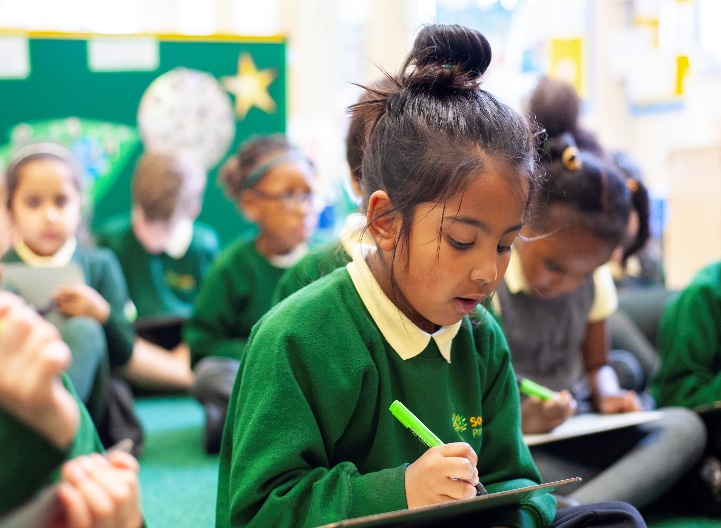 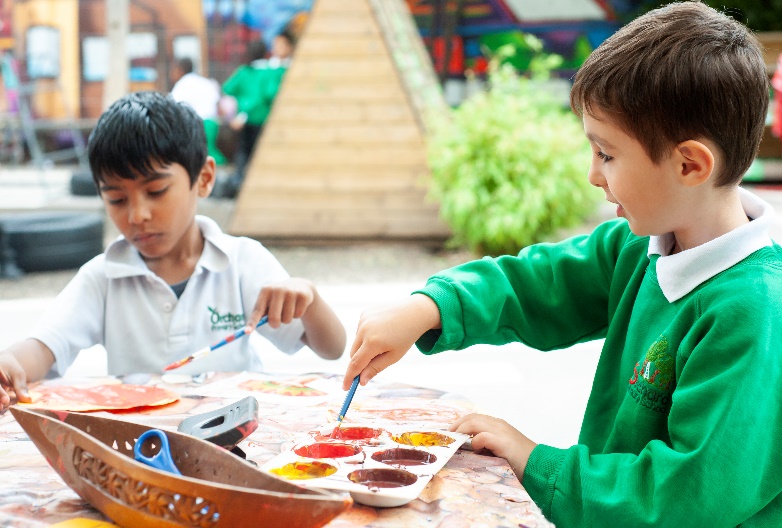 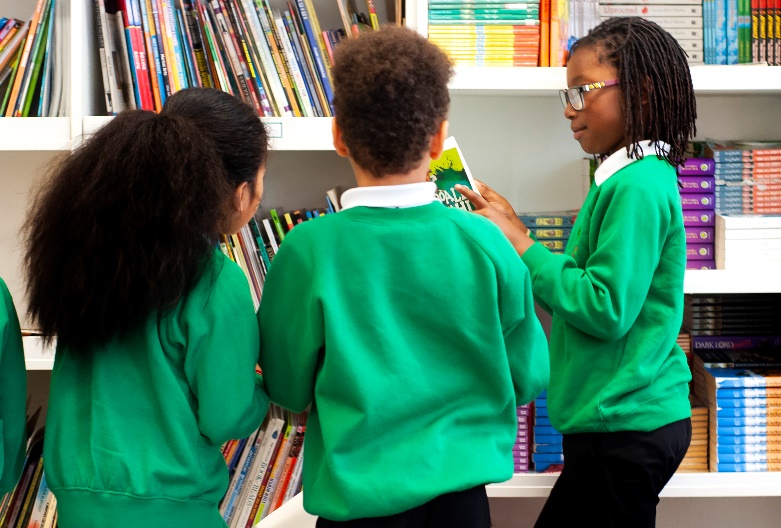 Recruiting for September 2021Closing date: 3rd May 2021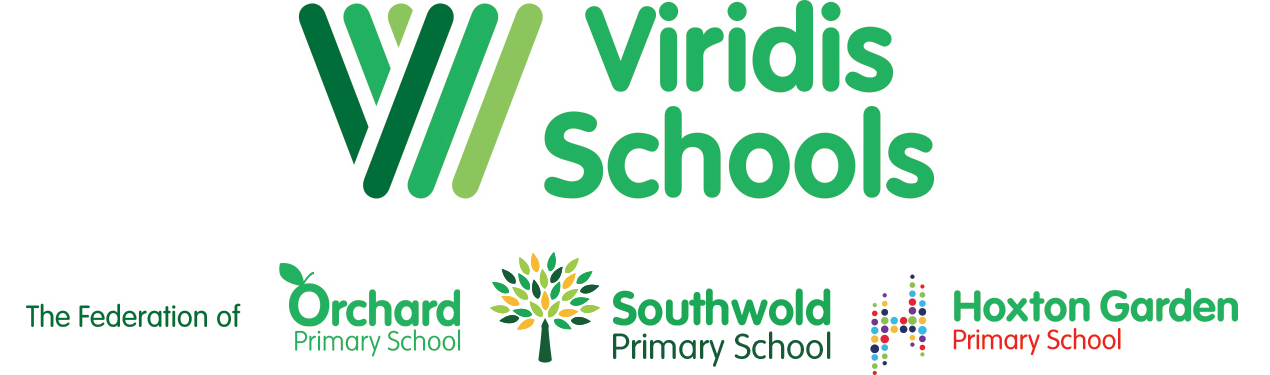 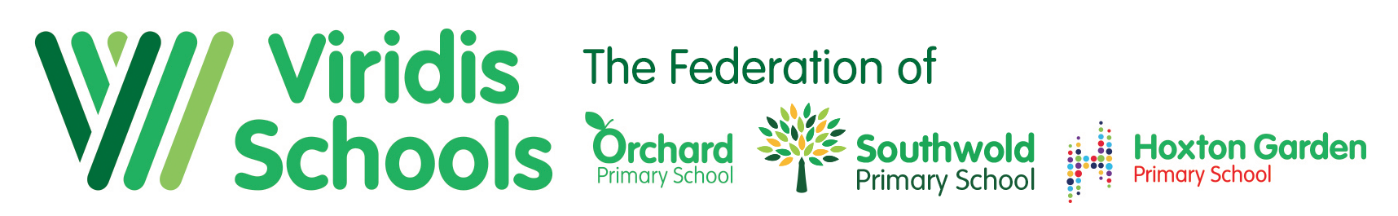 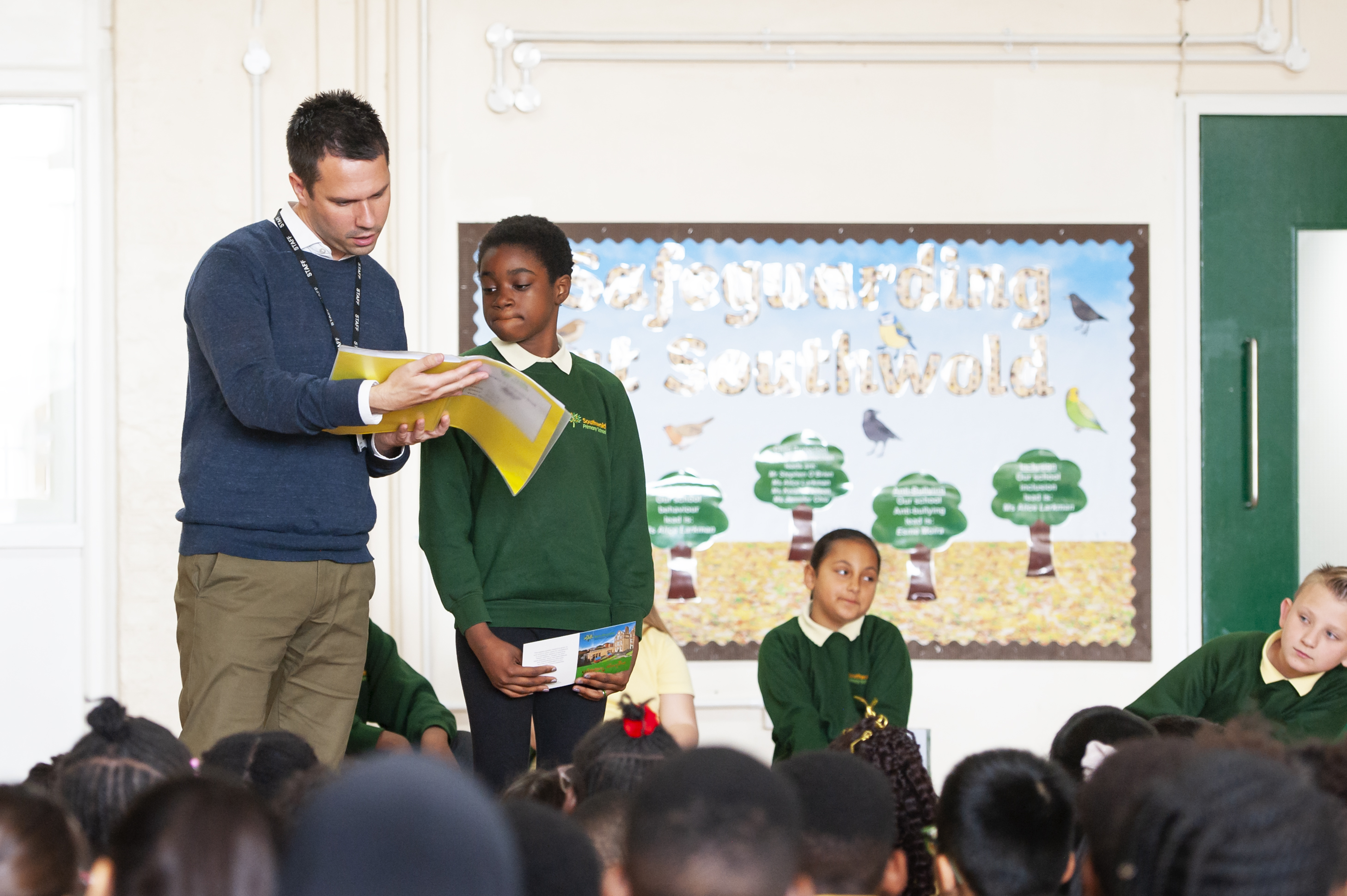 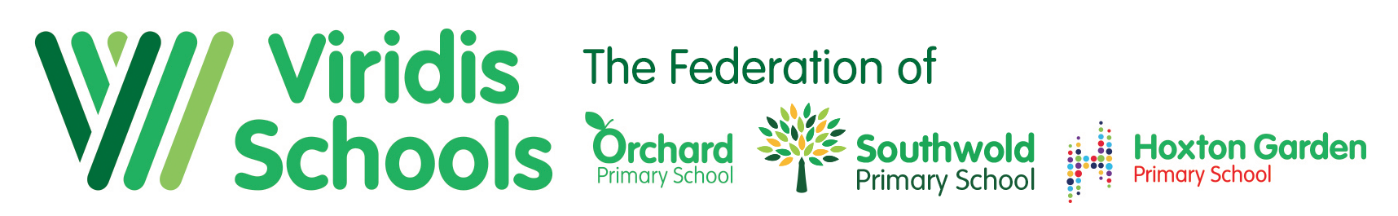 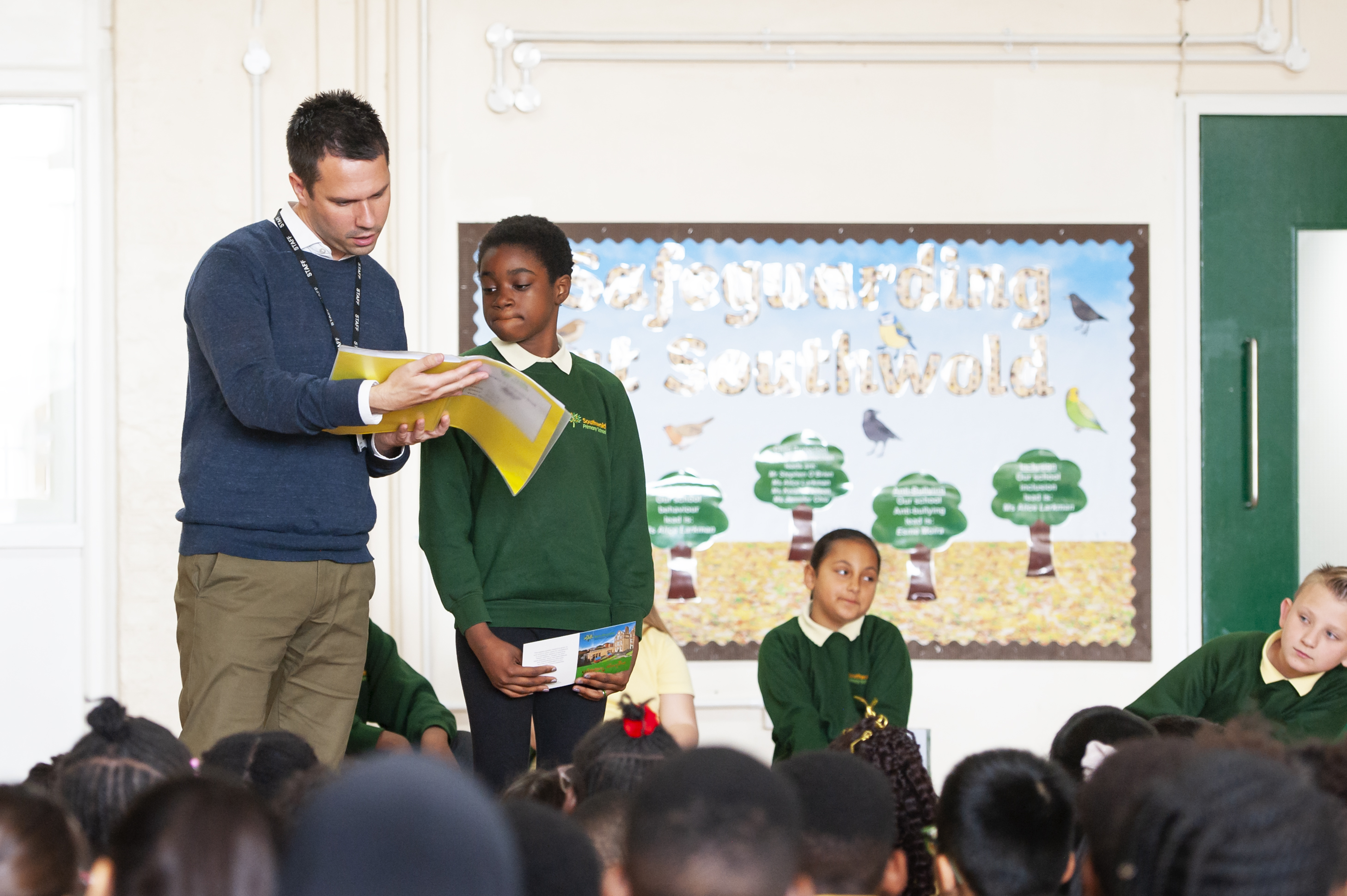   Why work with us? A genuine opportunity to lead and make a difference.High quality CPD and support from our experienced leadership team including coaching and mentoring to make sure that you are successful.An exciting, well organised and vibrant environment in which to work.Happy schools with a fantastic community of parents and children who deserve the best.Opportunities to work with our partner schools and partner Deputy Headteachers.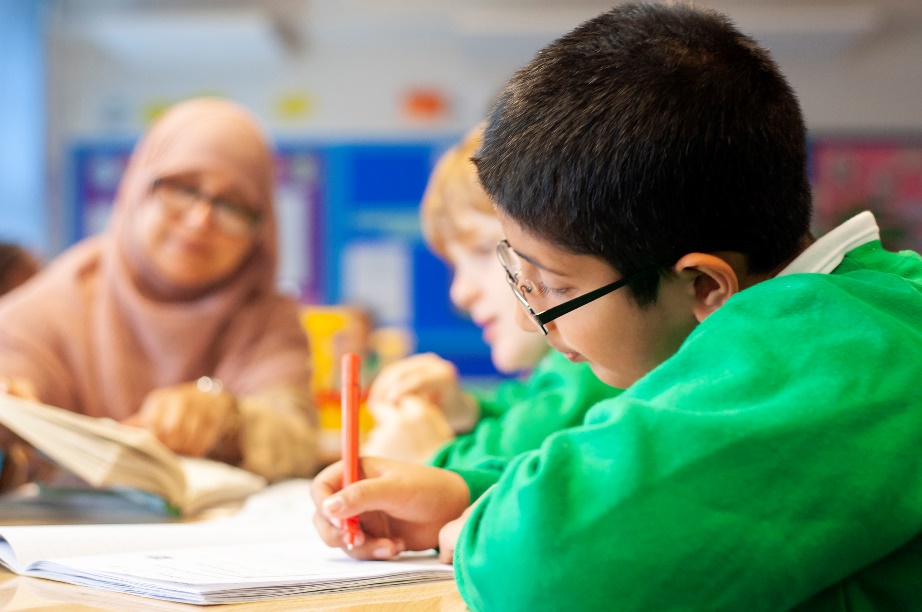 Who are we looking for? Is a confident and inspiring teacher with high expectations of what can be achieved. Understands how children learn best and never gives up on them.Is flexible with a good sense of humour and an understanding of the bigger picture.Can effectively coach, mentor and work alongside others.Understands the communities that we serve and is tough enough to cope with the challenges that a fast paced inner city school can bring.Is a thinker and innovator who can take risks to make a project their own.Is a strong communicator, able to work in a dynamic team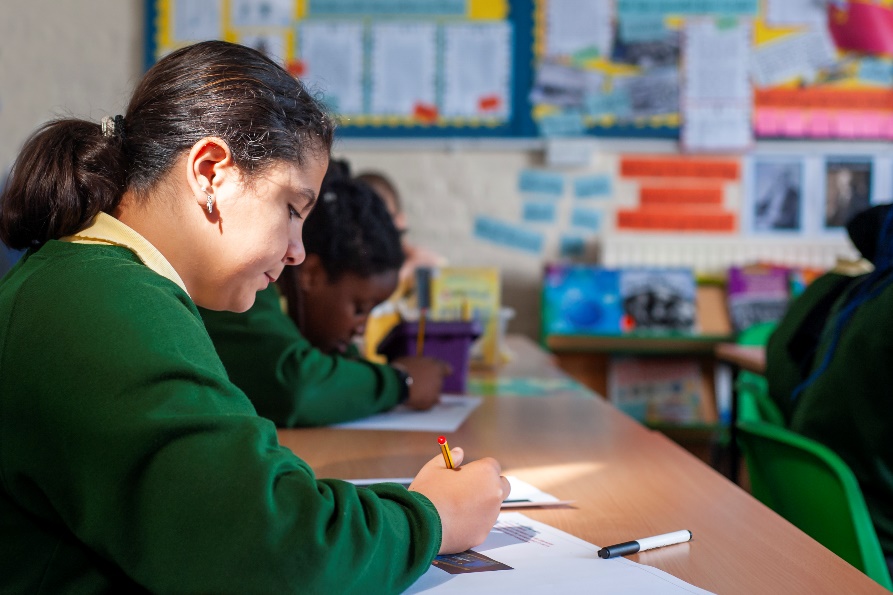 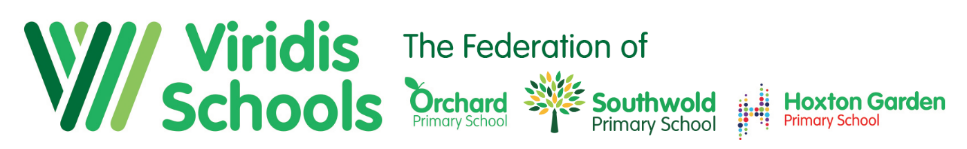 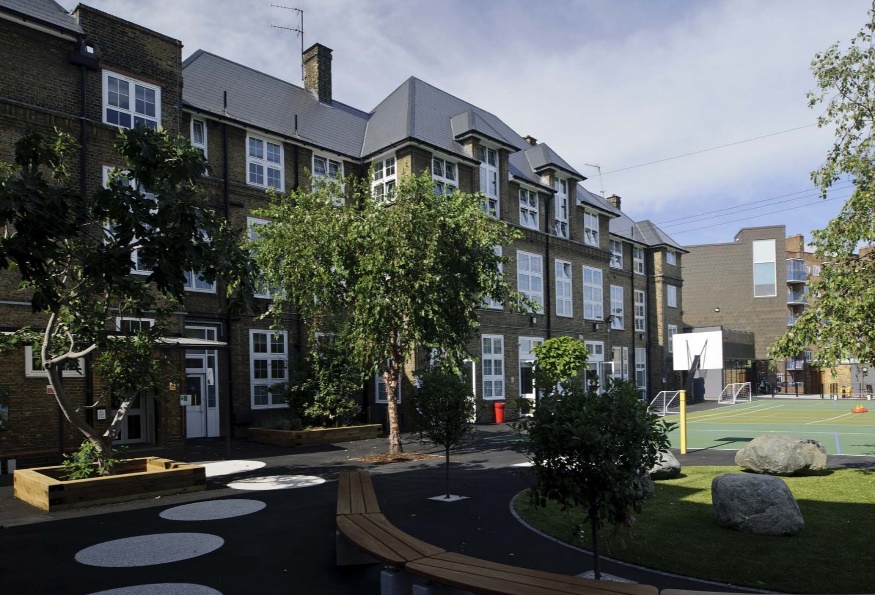 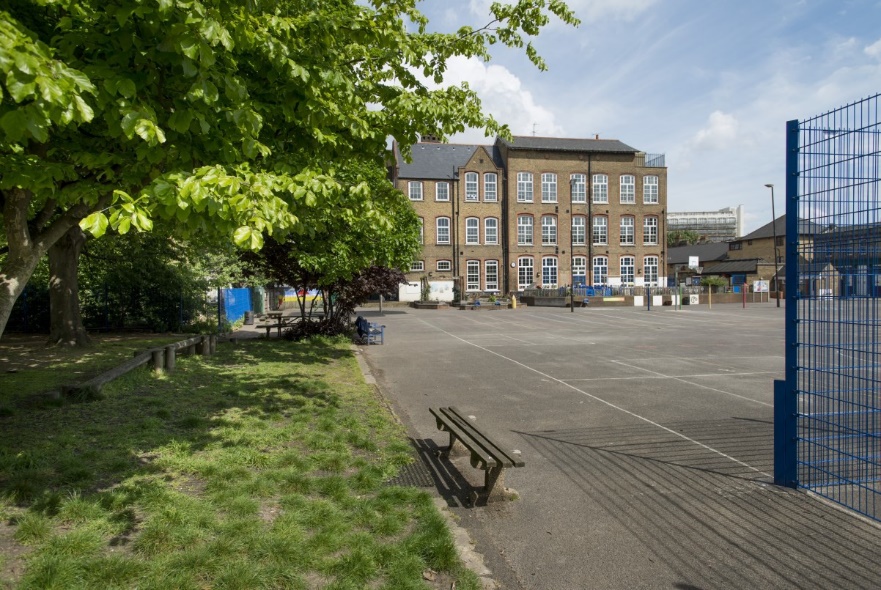 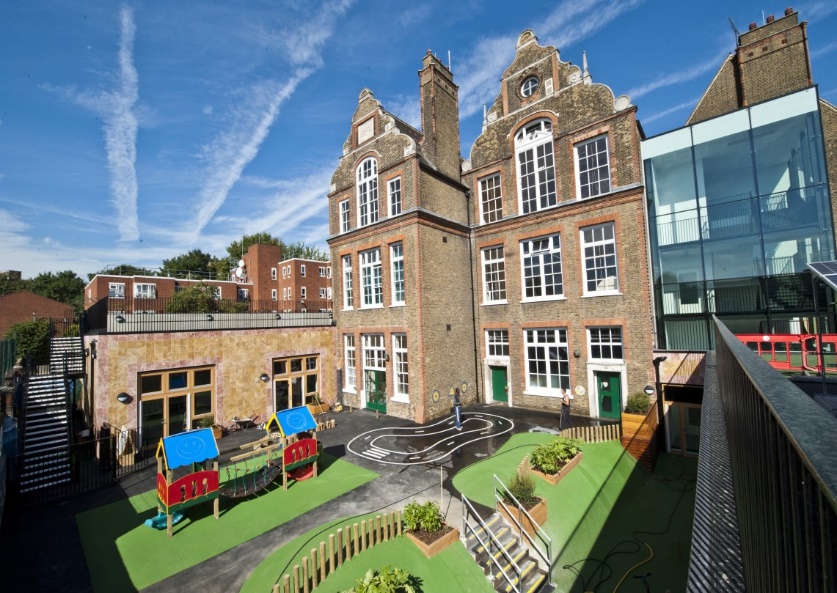 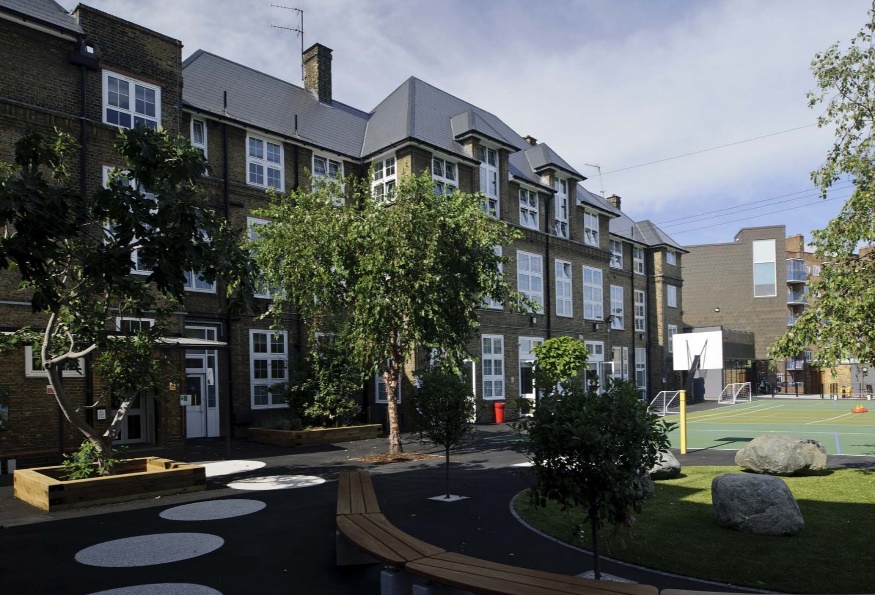 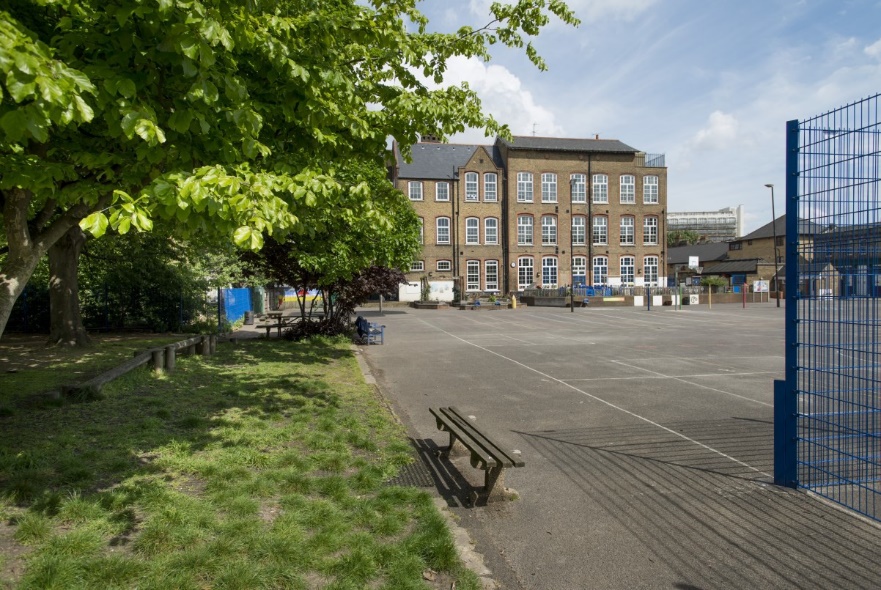 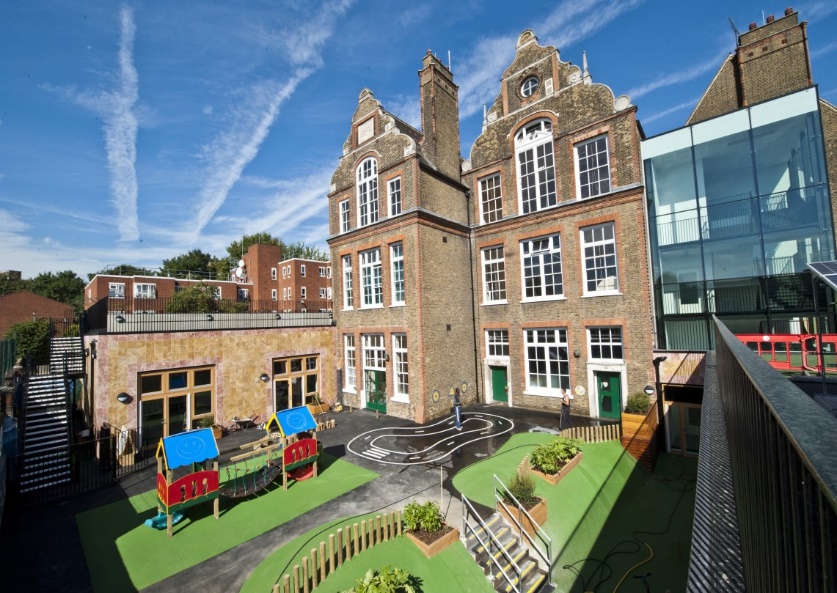 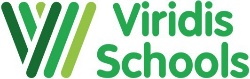 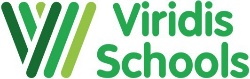 HOW TO APPLYRead the job description and person specification carefully.Complete the application form either electronically or print it off and hand write it.Ensure your supporting statement relates to the competencies outlined in the person specification.Email your competed application to Ms Beverley Shore atrecruitment@vs.hackney.sch.uk or send by post:Recruitmentc/o Southwold Primary School Detmold RoadLondon E5 9NLOur schools are committed to safeguarding and promoting the welfare of children and young people and expects all staff and volunteers to share this commitment. Successful candidates will be required to complete an enhanced DBS disclosure.We welcome applications from all sections of the community, regardless of gender, race, religion, disability, sexual orientation or age. Should you like to arrange to visit our schools please contact Ms Beverley Shore on: 0208 806 5201 or email: recruitment@vs.hackney.sch.uk  We look forward to receiving your application!Closing date: 3rd May 2021Deputy Headteacher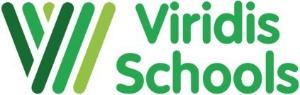 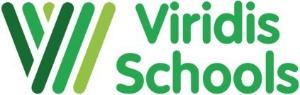 JOB DESCRIPTIONGrade: Salary L10 – L14 (£60,701 – £66,114) JOB PURPOSEAll members of the school’s Senior Leadership Team are expected to:Demonstrate leadership by example.Set high standards, acting as role models for colleagues.Show a commitment to enabling all pupils to maximise their achievements.Contribute to the provision of a safe, secure learning environment.Support the Federation endeavours to meet the needs of the communities we serve.Lead and manage staff in a way that promotes their skills, confidence and expertise.Participate in the school’s performance management process. The Deputy Headteacher will also be expected to:Have responsibility, in conjunction with the senior team, for the development of planning, coverage and delivery of the National Curriculum and teaching and learning policies.Support the Headteacher in the school self-review procedures, including the strategic use of analysis of performance data, and the formulation of the School Development Plan.Implement and maintain the discipline of the school.Carry out Performance Management of designated staff.Deputise for the Headteacher and undertake other reasonable duties at the request of the Headteacher.PERSONAL STANDARDSTo ensure that the school’s customer care standards are met and adhered to.At all times to carry out the responsibilities of the post with due regard to the school’s position and stated ambition.     THE LEADERSHIP ASPECT OF THE ROLE WILL INCLUDEHaving secure knowledge and understanding of the National Curriculum, the SEN Code of Practice and Ofsted evaluation criteria.Coaching, mentoring and developing teaching teams with impact to ensure quality first teaching for pupils.Being the leading professional in the classroom, modelling excellent practice, high standards of professional conduct and supporting the professional development of others through leading training.The ability to work effectively as a member of a team and effectively line manage own team.Responsibility for monitoring and reporting to parents on the progress of pupils.Liaising with relevant staff and organisations to ensure high standards of work and behaviour are maintained.Consistent practise of excellent interpersonal skills and the use of excellent organisational skills and ability to liaise with colleagues accordingly.Managing the internal running of the school through drawing up such timetables and rotas as are required and               leading assemblies.Knowledge of local and national developments relating to education and the ability to disseminate information             as appropriate.Confidence in, and the ability to interpret, data analysis to drive pupils’ improvement.Accurate record keeping in accordance with the school’s policies.Effective management of outside agencies and ensuring up to date safeguarding training.Take the role of a designated safeguarding lead in line with school policies and current Government guidelines.PERSONAL RESPONSIBILITIESTo carry out the duties and responsibilities of the post, in accordance with the school’s Health and Safety Policy and relevant Health and Safety Guidance and Legislation.To promote the safeguarding of children.To use information technology systems as required to carry out the duties of the post in the most efficient and effective manner.To undertake training and professional development as appropriate.To undertake other duties appropriate to the post that may reasonably be required from time to time.You must demonstrate on your application form that you meet the following essential criteria:QUALIFICATIONSQualified Teacher Status, and evident of appropriate subsequent in-service training and professional development.EXPERIENCEEvidence of ability to work successfully as a leader and manager in a school at a senior level and of leading a major area of curriculum with impact.Substantial classroom experience preferably across more than one phase in at least one multicultural, inner-city school.PERSONAL QUALITIESProven ability to solve problems, be solution focussed and strategically plan for improvement.Commitment and willingness to meet the needs of the ethos and flexible working arrangements of a diverse inner-city school.Evidence of the personal and intellectual qualities required to set an example to others and to lead a team.Respect for the views of parents, carers and children, and a commitment to the involvement of these groups in the learning process.Ability to communicate orally and in writing effectively with colleagues, governors outside agencies and parents/carers.A highly motivated energetic and enthusiastic leader, who is approachable and promotes positive relationships.Can cope with the pressures of a demanding leadership position.TEACHING AND LEARNINGProven experience of consistently high standards of own primary classroom practice.Evidence of a good understanding of a range of teaching styles and approaches appropriate for inclusive education.Evidence of proven impact in raising standards within a school through the effective development of teaching and learning, ensuring that the needs of individual /groups of pupils are met. KNOWLEDGE, SKILLS AND ABILITYEvidence of a commitment to excellence and the maximising of academic and personal achievement for all pupils.Evident of use of assessment strategies, including assessment of learning and the use of tracking of attainment and of analysis of data.Evidence of the ability to maintain effective classroom discipline in a positive context and to promote well-ordered and self-disciplined behaviour throughout the school.Evidence of the skills and abilities required to develop and support teachers in their classroom practice, including the effective maintenance of record.To be able to interpret, data analysis to drive pupils’ improvement.To be able to line manage staff effectively.To keep accurate records in accordance with the school’s policies.Good knowledge of ICT for teaching and administrative purposes.EQUAL OPPORTUNITIESDemonstrate a clear understanding of and a commitment to equal opportunities and give evidence of effective implementation.Ability to form and maintain appropriate relationships and personal boundaries with children and young people.